כיתה ח. הקבצה א'2. עבודת קיץ. 2019נושאים: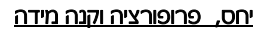 1. 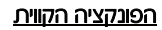 2. 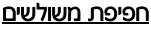 3. 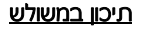 4.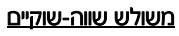 5.  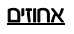 6. 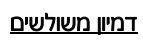 7. 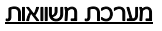 8. 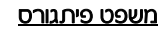 9. 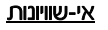 10. 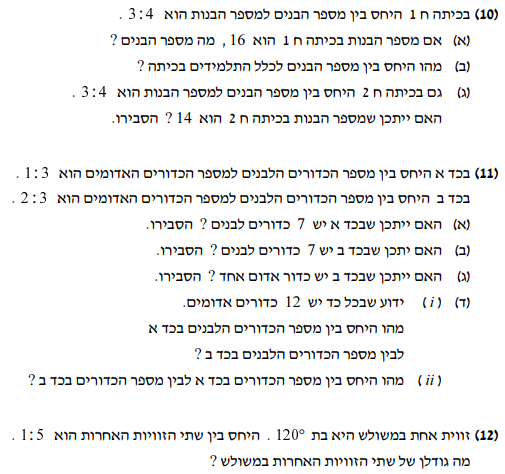 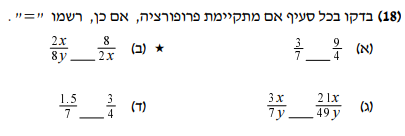 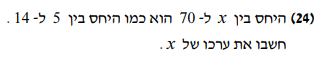 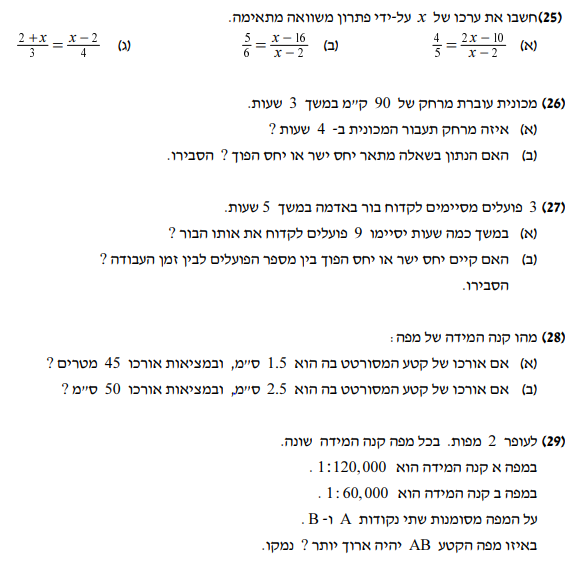 1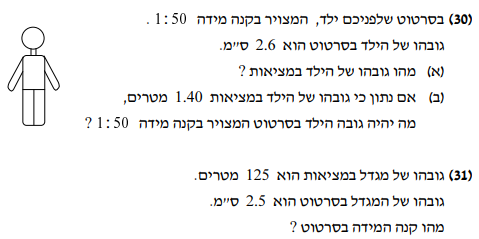 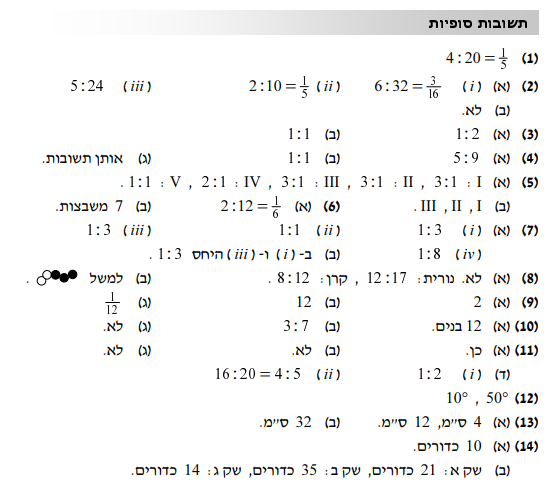 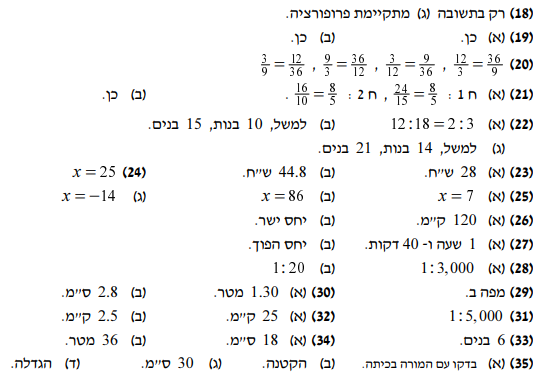 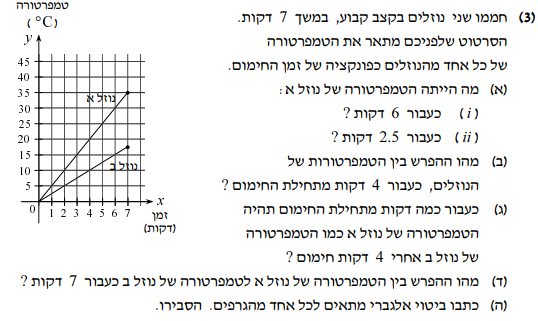 2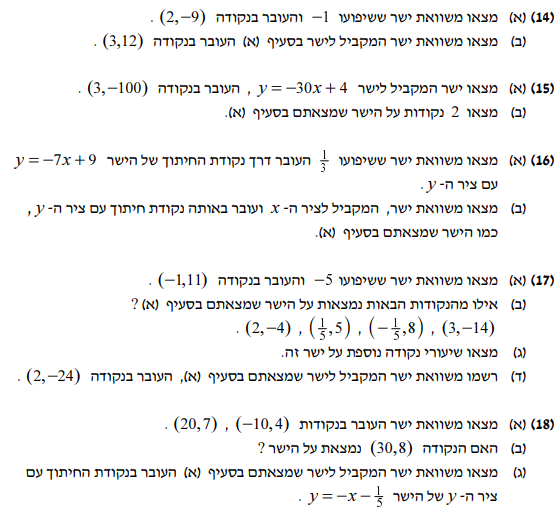 3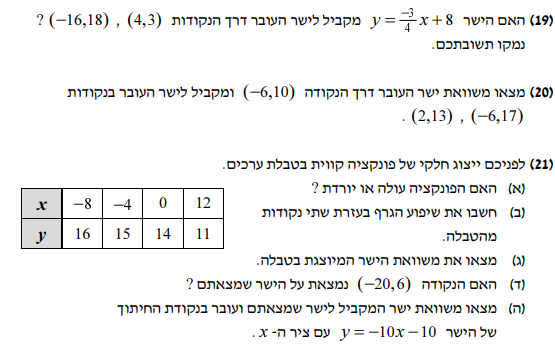 3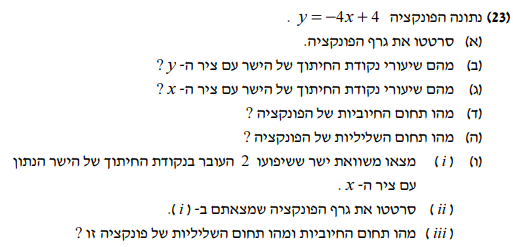 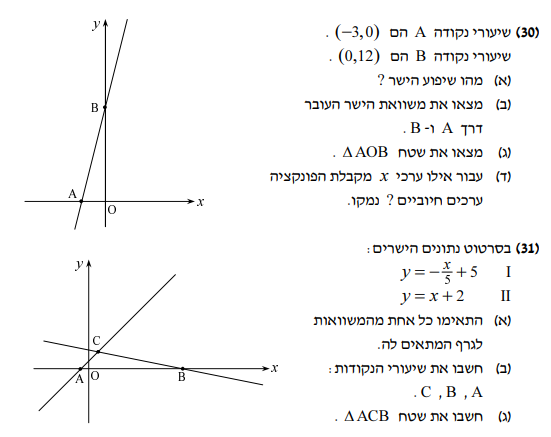                                              שיפוע מסמנים באות a. 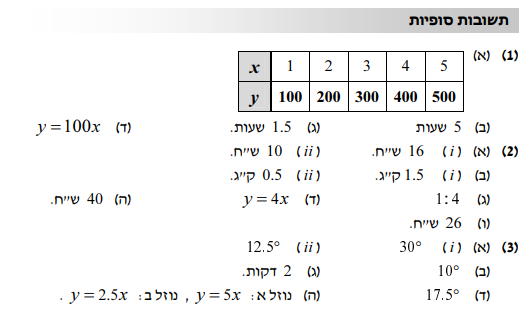 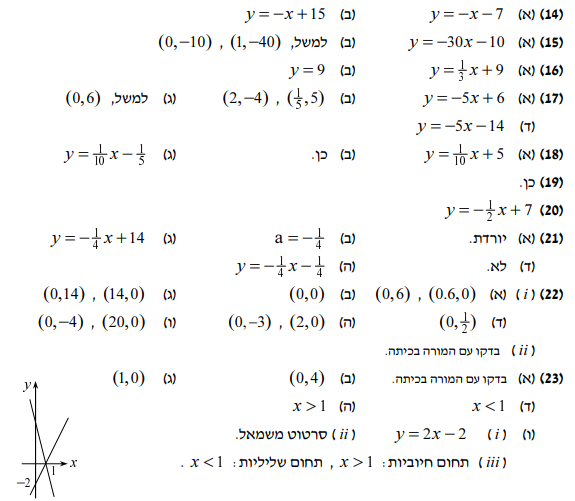 4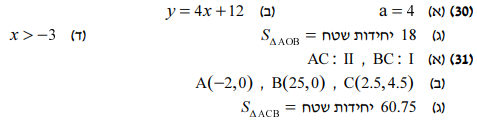 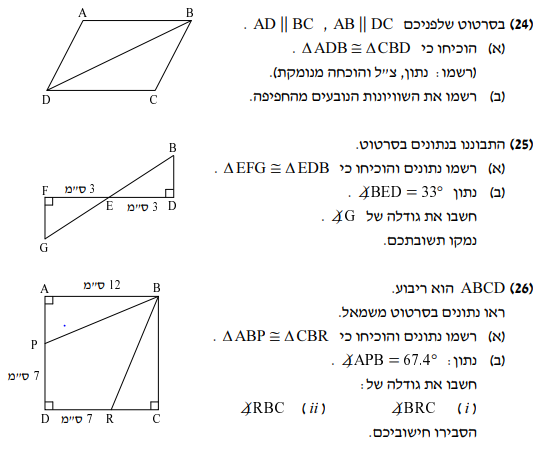 5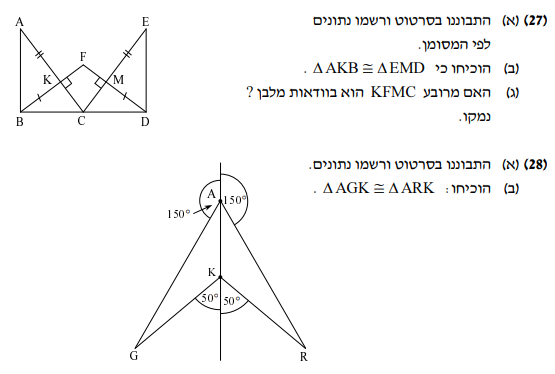 6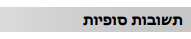 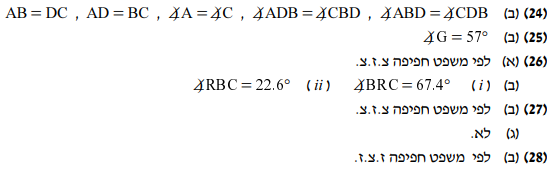 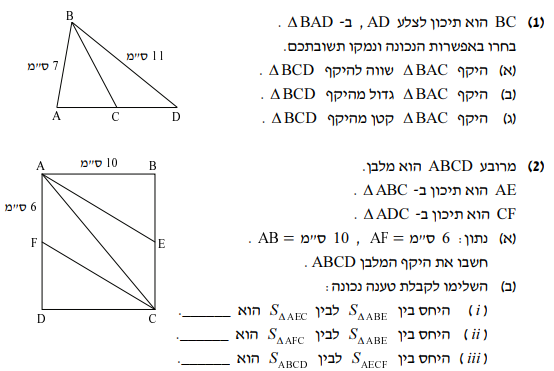 6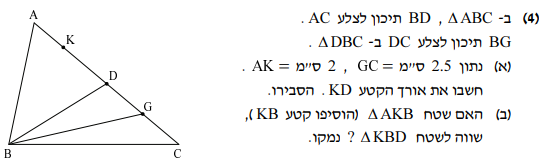 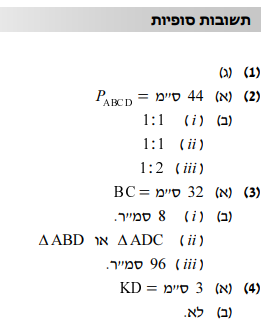 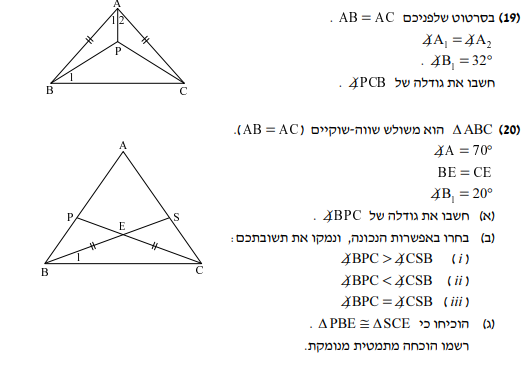 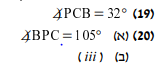 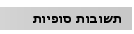 7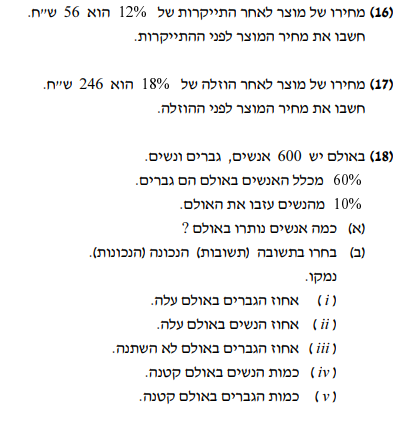 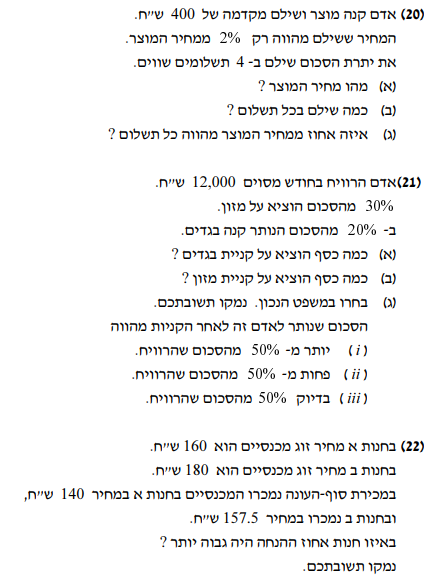 8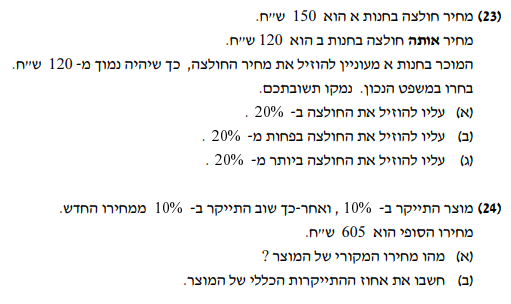 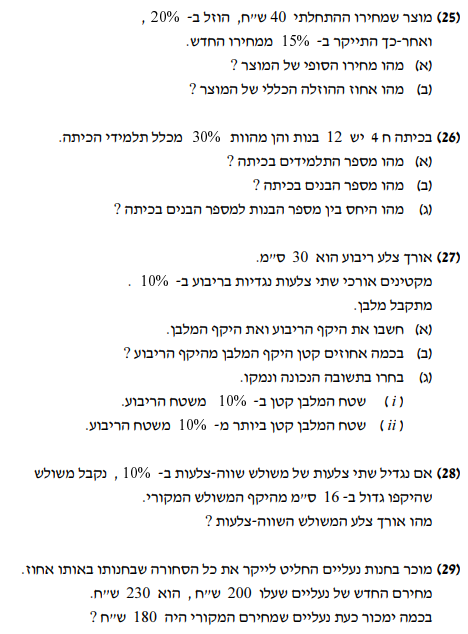 9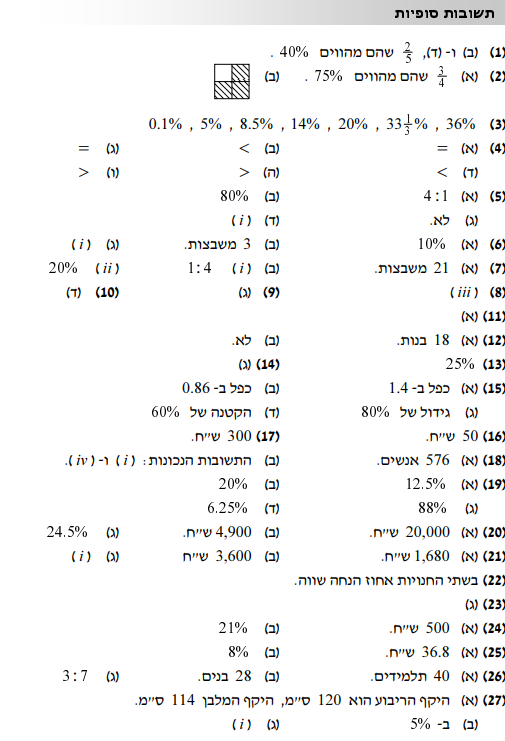 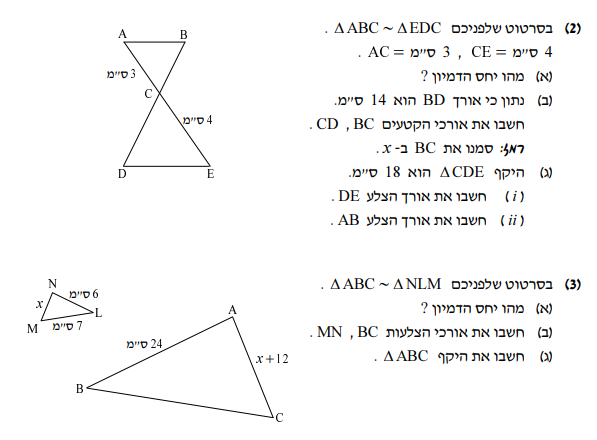 10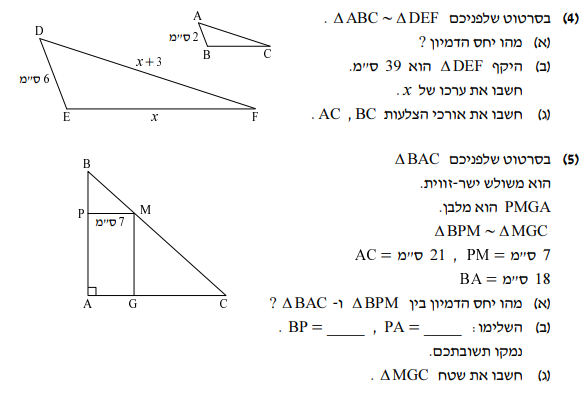 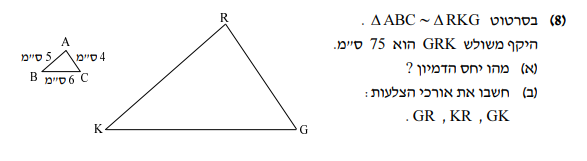 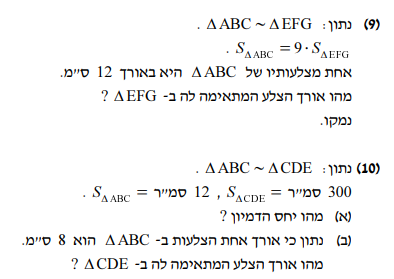 11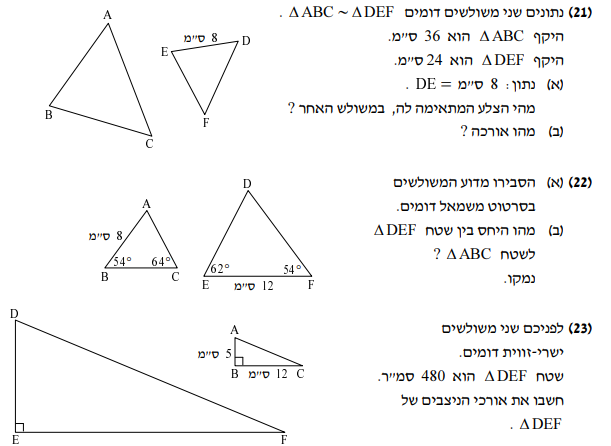 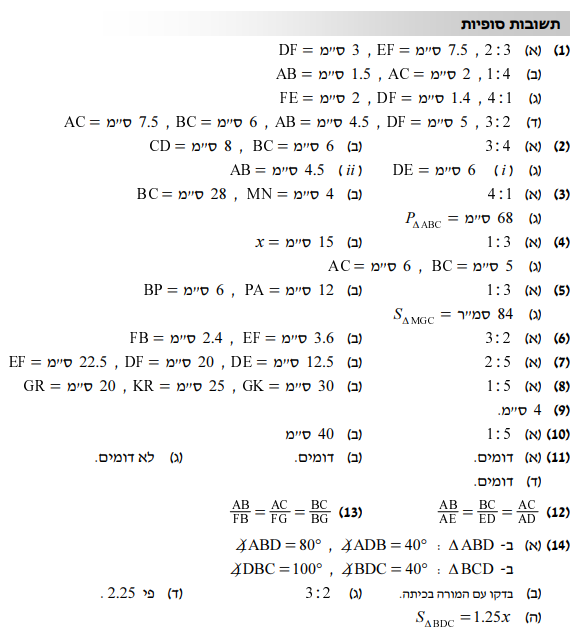 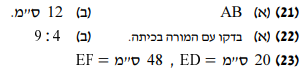 12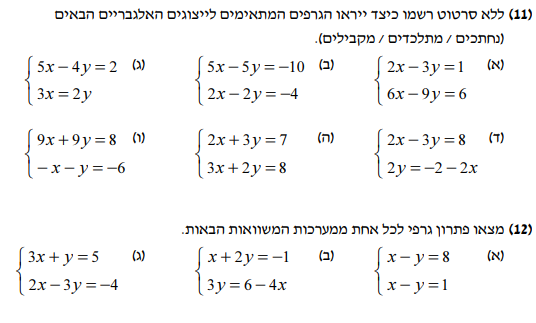 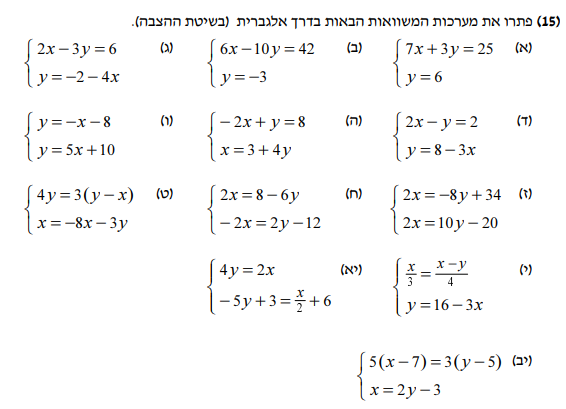 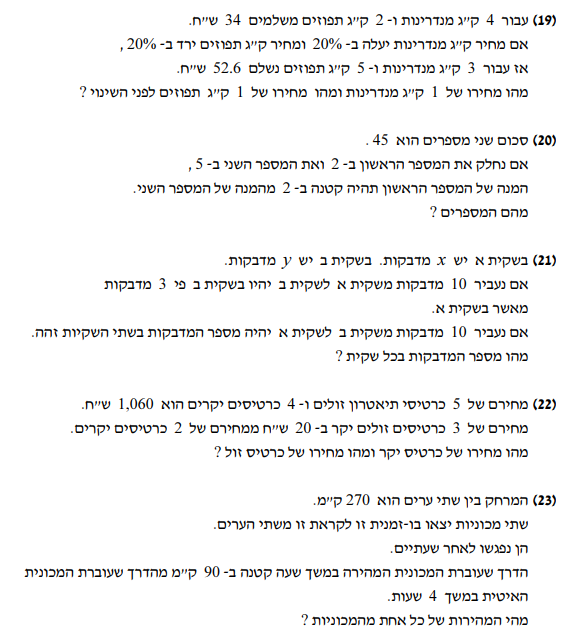 13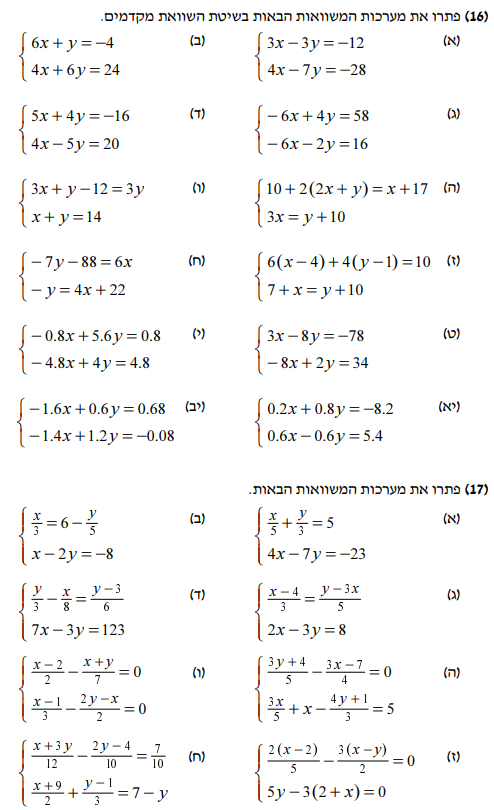 14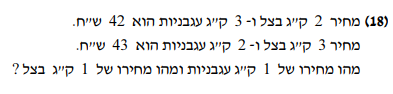 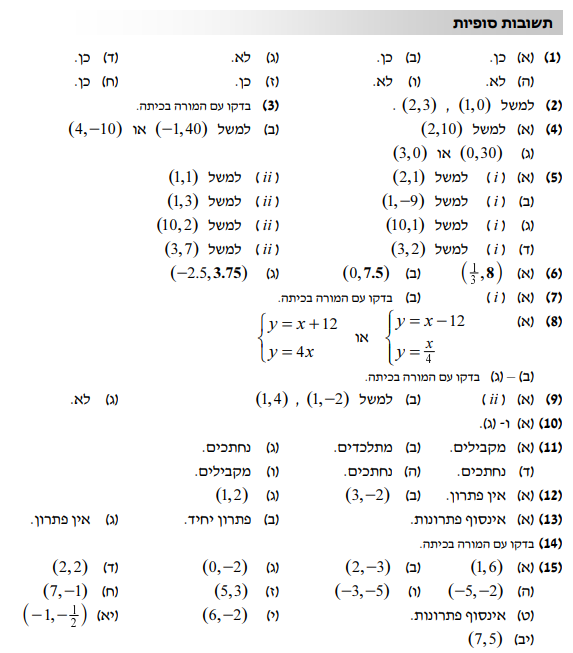 15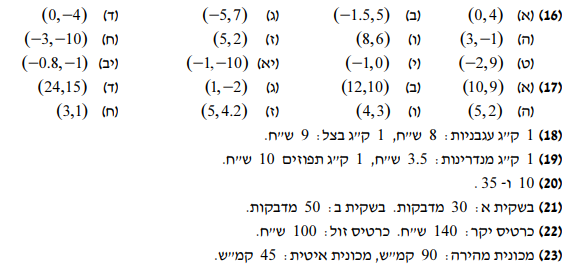 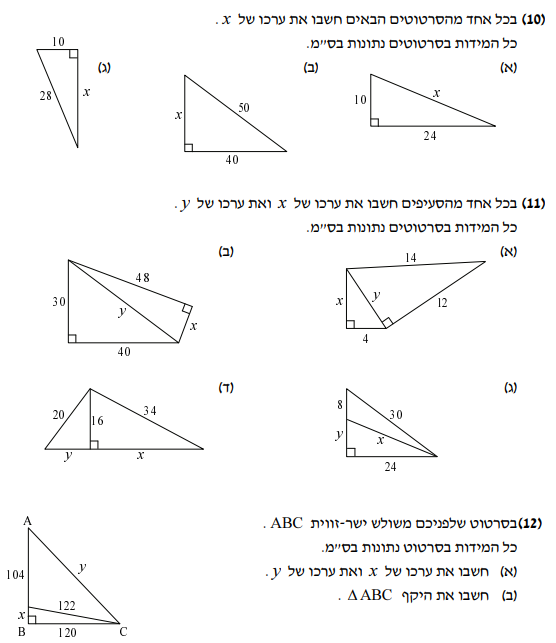 16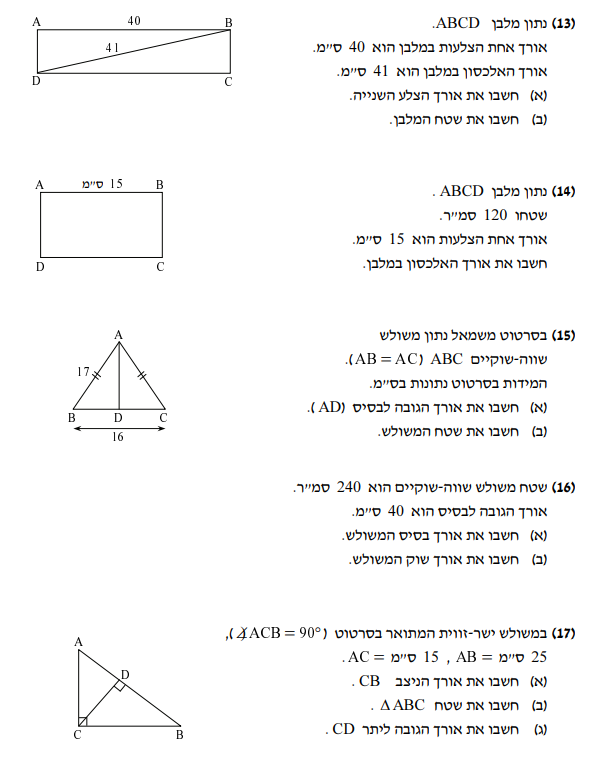 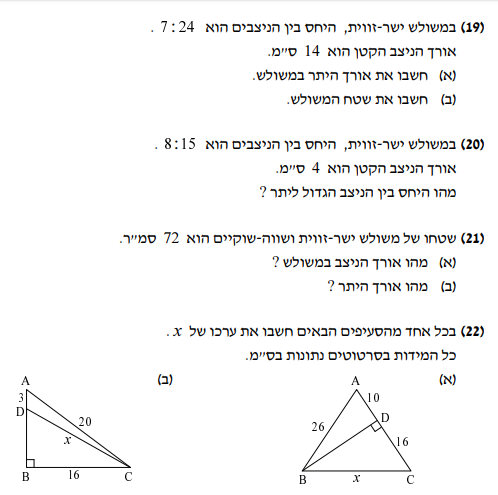 17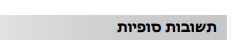 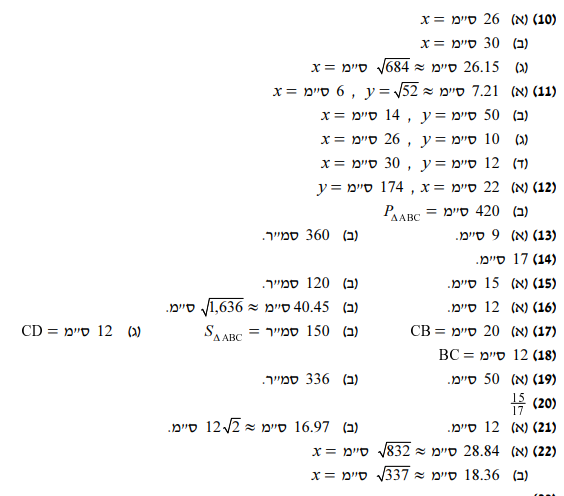 18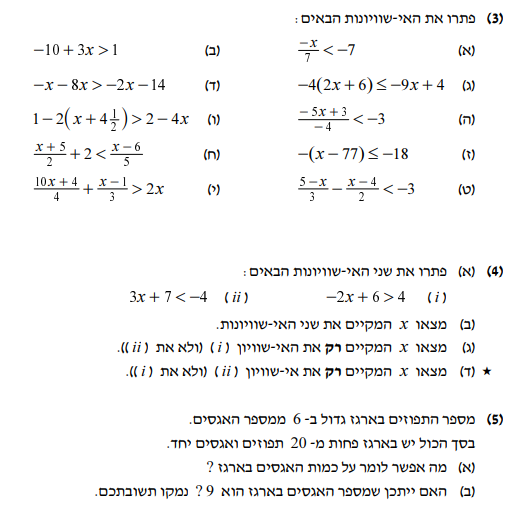 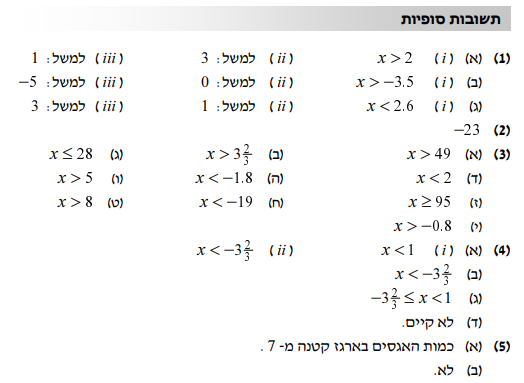 19